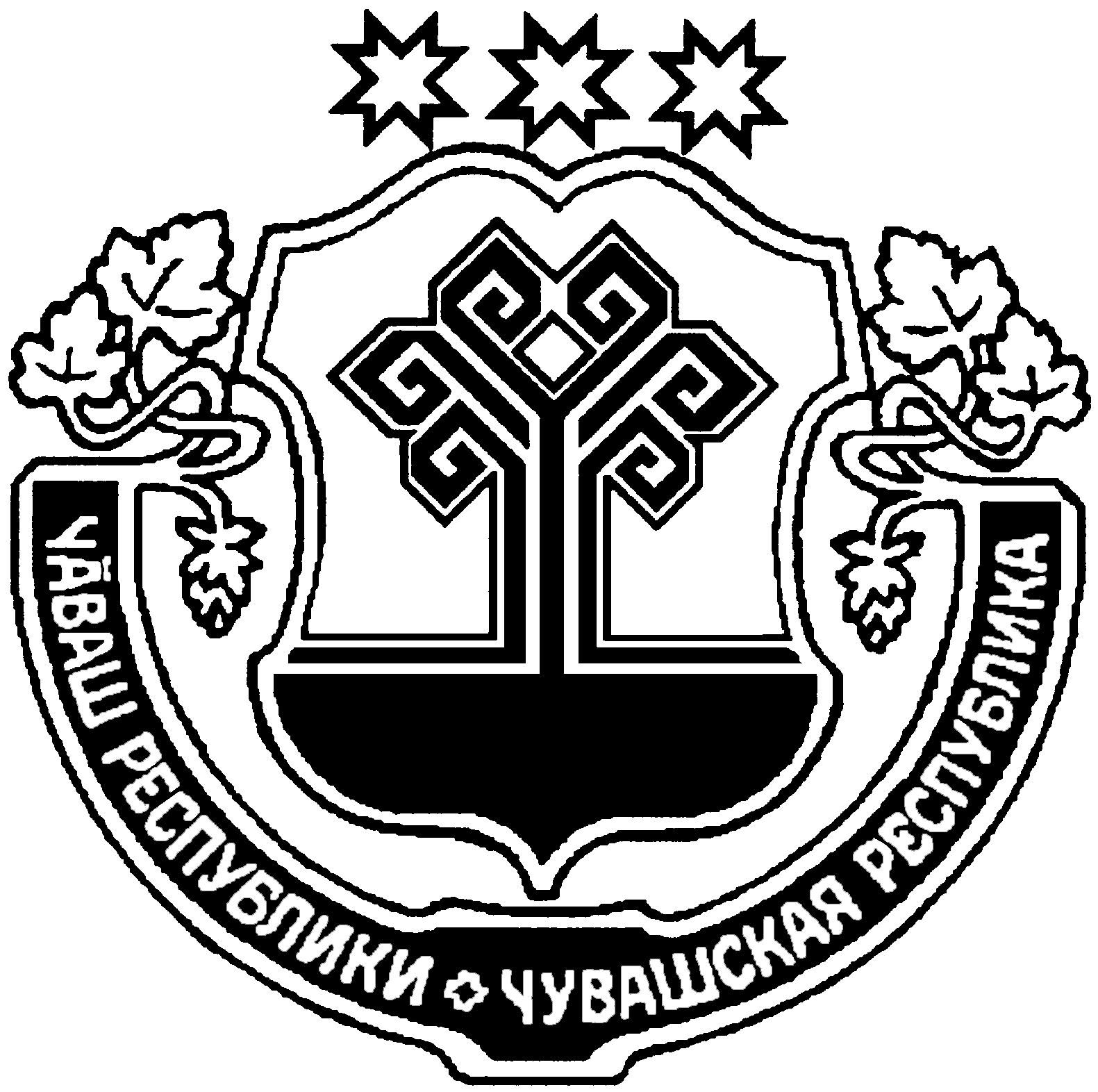 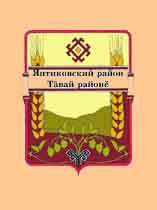 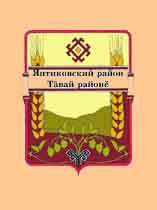 В номере:Усилена уголовная ответственность сфере незаконного оборота оружияФедеральным законом № 281-ФЗ от 01.07.2021 внесены изменения в статьи 222, 222.1, 222.2, 223, 223.1 и 226.1 Уголовного кодекса Российской Федерации. Таким образом законодателем приняты меры по усилению уголовной ответственности в сфере противодействия незаконному обороту оружия, его основных частей, боеприпасов, взрывчатых веществ и взрывных устройств.Так, за незаконные приобретение, передачу, хранение, перевозку, пересылку или ношение оружия, основных частей огнестрельного оружия, боеприпасов (ч. 1 ст. 222 УК РФ) установлена ответственность в виде ограничения свободы на срок до 3 лет, принудительных работ на срок до 4 лет, ареста на срок до 6 месяцев и лишения свободы на срок от 3 до 5 лет со штрафом в размере до 80 000 рублей или в размере заработной платы или иного дохода осужденного за период до 3 месяцев либо без такового.Более суровая ответственность установлена за незаконный сбыт огнестрельного оружия, его основных частей, боеприпасов к нему (за исключением крупнокалиберного огнестрельного оружия, его основных частей и боеприпасов к нему, гражданского огнестрельного гладкоствольного длинноствольного оружия, его основных частей и патронов к нему, огнестрельного оружия ограниченного поражения, его основных частей и патронов к нему). Наказание за данное преступление предусмотрено в виде лишения свободы на срок от 5 до 8 лет со штрафом в размере до 100 000 рублей или в размере заработной платы или иного дохода осужденного за период до 6 месяцев либо без такового.Совершение преступления группой лиц или с использованием служебного положения или с использованием информационно-телекоммуникационных сетей, в том числе сеть Интернет, теперь влечет наказание в виде лишения свободы на срок от 8 до 12 лет со штрафом в размере от 300 000 до 500 000 рублей или в размере заработной платы или иного дохода осужденного за период от одного года до восемнадцати месяцев либо без такового.Ужесточена ответственность за незаконное приобретение, передачу, сбыт, хранение, перевозку, пересылку или ношение взрывчатых веществ или взрывных устройств (ст. 222.1 УК РФ). Виновному в этом случае грозит наказание в виде лишения свободы на срок от 6 до 8 лет со штрафом в размере до 100000 рублей или в размере заработной платы или иного дохода осужденного за период до шести месяцев. Незаконный сбыт взрывчатых веществ и взрывных устройств, совершенный организованной группой, наказывается лишением свободы сроком до 20 лет со штрафом до 1 миллиона рублей.К уголовно наказуемым деяниям относятся незаконные изготовление, переделка или ремонт огнестрельного оружия, его основных частей (за исключением огнестрельного оружия ограниченного поражения), а равно незаконное изготовление боеприпасов к огнестрельному оружию (ст. 223 УК РФ), которые наказываются лишением свободы на срок от 4 до 6 лет со штрафом в размере до 200 000 рублей или в размере заработной платы или иного дохода осужденного за период от шести месяцев до одного года. За совершение преступления группой лиц по предварительному сговору наказание возможно в виде лишения свободы сроком до 8 лет со штрафом в размере до 300 000 рублей.Следует знать: лицо, добровольно сдавшее предметы, указанные в данных статьях, освобождаются от уголовной ответственности.Об уголовной ответственности за воспрепятствование предпринимательской деятельностиСтатьей 169 Уголовного кодекса Российской Федерации предусмотрена уголовная ответственность за воспрепятствование законной предпринимательской деятельности, незаконное ограничение свободы предпринимательства или иное противоправное вмешательство в такую деятельность. Для использовавших свое служебное положение должностных лиц, предусмотрена уголовная ответственность.Воспрепятствование законной предпринимательской или иной деятельности может быть совершено несколькими уголовно-наказуемыми способами:- неправомерный отказ в государственной регистрации индивидуального предпринимателя или юридического лица либо уклонение от их регистрации;- неправомерный отказ в выдаче специального разрешения (лицензии) на осуществление определенной деятельности либо уклонение от его выдачи;- ограничение прав и законных интересов индивидуального предпринимателя или юридического лица в зависимости от организационно-правовой формы;- незаконное ограничение самостоятельности либо иное незаконное вмешательство в деятельность индивидуального предпринимателя или юридического лица.Уголовная ответственность для должностного лица наступает также в случае совершения им указанных действий, если они совершены в нарушение вступившего в законную силу судебного акта или причинили крупный ущерб предпринимателю, превышающий 1,5 млн. рублей.За совершение данного преступления должностному лицу может быть назначено наказание в виде лишения права занимать определенные должности или заниматься определенной деятельностью на срок от 3 до 5 лет со штрафом в размере до 250 тысяч рублей или в размере заработной платы или иного дохода осужденного за период до 1 года, обязательных работ на срок до 480 часов, принудительных работ на срок до 3 лет, ареста на срок до 6 месяцев, либо лишения свободы на срок до 3 лет.Разъяснения Прокуратуры Янтиковского района Чувашской РеспубликиИнформационное издание «Вестник Янтиковского сельского поселения Янтиковского района»429290, с. Янтиково, пр. Ленина, 2                Учредитель:Муниципальное образование «Янтиковское сельское поселение Янтиковского района»Гл. редактор: А.М.ИвановаТираж: 15 экз.Объем 1 п.л. Формат № 4Бесплатно